Унифицированная система управления, контроля и учета информации инженерных систем 
интеллектуальных зданийСИСТЕМА ДИСТАНЦИОННОГО СЪЕМА ПОКАЗАНИЙ ПРИБОРОВ УЧЕТАОбмен даннымиУніфікаваная сістэма кіравання, кантролю і ўліку інфармацыі інжынерных сістэмінтэлектуальных будынкаўСIСТЭМА ДЫСТАНЦЫЙНАГА ЗДЫМУ ПАКАЗАННЯЎПРЫБОРАЎ УЛІКУ 	Абмен дадзеныміНастоящий проект стандарта не подлежит применению до его утверждения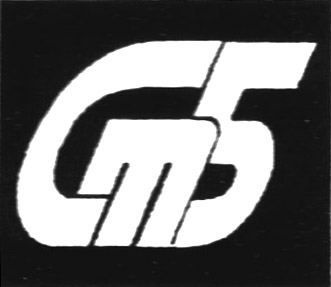 Госстандарт                                                                                                                                                 МинскУДК                                                                                                 МКС 33.040                                 КП Ключевые слова: система управления, контроля, учета, интеллектуальные здания, система дистанционного съема, потребление ресурсов, обмен данными, формат данныхПредисловиеЦели, основные принципы, положения по государственному регулированию и управлению в области технического нормирования и стандартизации установлены Законом Республики Беларусь 
«О техническом нормировании и стандартизации».1 РАЗРАБОТАН открытым акционерным обществом «Гипросвязь» (ОАО «Гипросвязь»)   ВНЕСЕН Министерством связи и информатизации Республики Беларусь 2 УТВЕРЖДЕН И ВВЕДЕН В ДЕЙСТВИЕ постановлением Госстандарта Республики Беларусь 
от                  №   3 ВВЕДЕН ВПЕРВЫЕНастоящий стандарт не может быть воспроизведен, тиражирован и распространен в качестве официального издания без разрешения Госстандарта Республики БеларусьИздан на русском языкеГОСУДАРСТВЕННЫЙ  СТАНДАРТ  РЕСПУБЛИКИ  БЕЛАРУСЬУнифицированная система управления, контроля и учета информации 
инженерных систем интеллектуальных зданийСИСТЕМА ДИСТАНЦИОННОГО СЪЕМА ПОКАЗАНИЙ ПРИБОРОВ УЧЕТАОбмен даннымиУніфікаваная сістэма кіравання, кантролю і ўліку інфармацыі 
інжынерных сістэм iнтэлектуальных будынкаўСIСТЭМА ДЫСТАНЦЫЙНАГА ЗДЫМКУ ПАКАЗАННЯЎ ПРЫБОРАЎ УЛІКУ Абмен дадзеныміUnified system of management, control and accounting of information
engineering systems of intelligent buildingsSYSTEM OF DISTANCE SHEET OF READINGS OF ACCOUNT INSTRUMENTSData exchange                                                                                                      Дата введения 1 Область примененияНастоящий стандарт распространяется на информационный обмен данными между системой дистанционного съема показаний приборов учета и сервером автоматизированной системы управления, контроля и учета информации инженерных систем интеллектуальных зданий.Настоящий стандарт устанавливает требования к формату данных и протоколу уровня приложений при дистанционном считывании показаний приборов учета в территориально-распределенных информационных системах.Настоящий стандарт предназначен для применения при выпуске средств измерений и учета из производства, из ремонта, а также для средств измерений и учета, находящихся в эксплуатации.2 Нормативные ссылкиВ настоящем стандарте использованы ссылки на следующие технические нормативные правовые акты в области технического нормирования и стандартизации (далее – ТНПА):ТКП 588-2016 (33160) Средства электросвязи интеллектуальных зданий, включающие типовые проектные решения системы «умный дом». Правила проектирования и устройстваСТБ 2499-2017 Система «умный дом». Компоненты системы. Контроллеры системы «умный дом», датчики, исполнительные устройства. Общие технические требования и методы испытанийГОСТ 27463-87 Системы обработки информации. 7-битные кодированные наборы символовПримечание – При пользовании настоящим стандартом целесообразно проверить действие ТНПА по каталогу, составленному по состоянию на 1 января текущего года, и по соответствующим информационным указателям, опубликованным в текущем году. Если ссылочные ТНПА заменены (изменены), то при пользовании настоящим стандартом следует руководствоваться замененными (измененными) ТНПА. Если ссылочные ТНПА отменены без замены, то положение, в котором дана ссылка на них, применяется в части, не затрагивающей эту ссылку.3 Термины и определенияВ настоящем стандарте применяют термины, установленные в ТКП 588, СТБ 2499, а также следующие термины с соответствующими определениями:3.1 абонент: Устройство сопряжения и передачи данных и (подключенные через устройство сопряжения и передачи данных, либо непосредственно) приборы учета расхода и потребления энергетических и иных ресурсов.4 Обозначения и сокращенияВ настоящем стандарте применяют следующие обозначения и сокращения:5 Общие требования5.1 При считывании показаний данных учета расхода и потребления энергетических и иных ресурсов должен предусматриваться информационный обмен абонентов с сервером по протоколу TCP/IP.5.2 Независимо от вида учитываемого ресурса, должна осуществляться передача параметров:– время формирования сообщения;– идентификационные данные абонента (сетевой адрес, либо тип и серийный номер прибора учета);– хотя бы один из параметров приложения А, Б, В, Г в соответствии с типом прибора учета.5.3 Активация передачи дополнительных параметров должна производиться индивидуально для каждого прибора учета. Дата, время и периодичность обмена определяется настройками для каждого вида параметра в процессе активации. По умолчанию передача дополнительных параметров должна быть отключена.5.4 В протоколе дистанционного считывания показаний с приборов учета должны быть реализованы режимы передачи данных:– штатный;– аварийный;– технологический.В штатном режиме должна осуществляться передача параметров, необходимых для решения задач коммерческого учета потребляемых ресурсов. Дата, время и периодичность обмена определяется настройками для каждого вида параметра. По умолчанию должно быть установлено:– периодичность обмена: ежемесячно;– дата обмена: 1 число месяца;– время обмена: произвольно в пределах суток.В аварийном режиме должна осуществляться передача оповещений о нештатной ситуации (авария, хищение и пр.). Порядок выдачи оповещений определяется настройками для каждого вида оповещений. По умолчанию должно быть установлено: – периодичность обмена: разово;– повтор: 3 раза с интервалом 1 мин.В технологическом режиме должна осуществляться передача параметров, необходимых для решения задач технологического учета потребляемых ресурсов и эксплуатации систем обеспечения ресурсами. Дата, время и периодичность обмена определяется настройками для каждого вида параметра. Технологический режим должен предусматривать двусторонний обмен, в ходе которого прибор учета потребляемых ресурсов сможет получать сообщения, содержащие команды и дополнительные параметры, и выдавать сообщения: – о состоянии прибора учета;– основные или дополнительные параметры штатного режима;– проверочные сообщения аварийного режима.5.5 Для УСПД в штатном режиме должны передаваться контрольные сообщения о режиме функционирования, содержащие слово состояния УСПД в формате, определенном разработчиком оборудования.Для УСПД в аварийном режиме должна осуществляться передача оповещений о нештатной ситуации (о вскрытии оборудования и/или коды нештатной ситуации).Перечень команд, получаемых УСПД в технологическом режиме:– выдать слово состояния УСПД;– выдать текущее значение внутреннего параметра (идентификатора, сетевого адреса, пароля, настроечных параметров передачи и приема сообщений, времени и календаря УСПД);– присвоить внутреннему параметру иное значение;– выдать аварийное сообщение.Перечень сообщений УСПД, выдаваемых в ответ на команды в технологическом режиме:– слово состояния УСПД;– текущее значение внутреннего параметра;– аварийное сообщение.6 Формат передачи данных уровня приложений6.1 Формат сообщений должен определяться как спецификация JSON [1].Каждое сообщение – отдельный объект. Объект должен начинаться с символа «{» (открывающая фигурная скобка) и заканчиваться символом «}» (закрывающая фигурная скобка).Каждое имя должно сопровождаться символом «:» (двоеточие), а пары ключ/значение должны разделяться «,» (запятая). Ключ должен являться «строкой», идентифицирующей передаваемое «значение». «Значение» может быть строкой, числом, true, false, null, объектом или массивом. Эти структуры могут быть вложенными.Строка – коллекция ноля или более символов Unicode в соответствии с [2], заключенная в двойные кавычки, используя символ «\» (обратная косая черта) в качестве символа экранирования. Символ должен представляться как односимвольная строка.Массив – упорядоченная коллекция «значений». Массив должен начинаться с символа «[» (открывающая квадратная скобка) и заканчиваться символом «]» (закрывающая квадратная скобка). «Значения» должны быть разделены символом «,» (запятая).Число должно представляться так же, как на языках программирования C или Java, но использоваться должна только десятичная система счисления.6.2 Перечень параметров должен соответствовать ГОСТ 27463.6.3 Минимальный состав сообщения от абонента должен включать идентификатор отправителя, время формирования сообщения (измерения значения параметра) и хотя бы один передаваемый параметр. Максимальное количество параметров, передаваемых в составе одного сообщения, должно устанавливаться при инициализации абонента (в зависимости от свойств оборудования абонента и системы передачи данных).6.4 Перечень параметров и их идентификаторов, предаваемых без запроса, от индивидуальных приборов учета приведен в приложении А. Перечень параметров и их идентификаторов, передаваемых по запросу, от индивидуальных приборов учета приведен в приложении Б. 6.5 Перечень параметров и их идентификаторов, предаваемых без запроса, от групповых приборов учета приведен в приложении В. Перечень параметров и их идентификаторов, передаваемых по запросу, от групповых приборов учета приведен в приложении Г.7 Протокол передачи данных уровня приложений7.1 Для абонентов, использующих питание от батарей, при передаче данных от приборов индивидуального учета должна использоваться передача сообщений без квитирования (без подтверждения факта правильного принятия сообщения). В этом случае абонент после активизации оборудования (выход из режима энергосбережения по событию или по таймеру) производит передачу одного и того же сообщения установленное (в настройках модема) количество раз, открывает окно приема на установленный временной интервал, и, при отсутствии команд на изменение режима обмена, опять переходит в энергосберегающий режим.7.2 Для абонентов, использующих питание от сети, при передаче данных от приборов индивидуального учета должна использоваться передача сообщений с квитированием. В ответ на переданное абонентом сообщение сервер подтверждает факт его правильного приема. При отсутствии квитанции в установленном временном интервале абонент повторяет передачу (количество повторов и интервал между ними устанавливается при инициализации абонента).7.3 При получении команды от сервера абонент должен выполнить ее и в ответном сообщении передать запрошенные значения указанных параметров. Сервер, получив ответ от абонента, должен произвести контроль соответствия времени формирования ответа (в целях определения правильности функционирования системы передачи данных и валидности показаний системных часов абонента).7.4 При передаче команд от сервера абоненту и от абонента серверу должен использоваться регламент (массив пар значений дата/время). Если в качестве одного из символов, определяющих значение даты или времени используется символ «Х» или «*» (ASCII код 2Аh), то действие регламента должно распространяться на любые значения этой позиции. Точное время выдачи должно быть случайно равномерно распределено в пределах интервала, определенного действительным младшим значением поля.7.5 При передаче данных должны использоваться следующие команды: – запрос данных: request;– запрос кодов ошибок: err_ request;– регламент передачи: transfer_regulations;– регламент приема: admission_regulations;– присвоить значение внутреннему параметру: set_идентификатор в соответствии с приложениями А, Б, В, Г;– основной регламент выдачи сообщений на год: reg_out. Возможные значения: nn.dd.hh.mm (nn – номер месяца, 1 – 12, X, *; dd – номер дня в месяце, 1 – 31, X, *; hh – час дня, 00 – 23, X, *; 
mm – минуты, 00 – 59, X, *);– интервал повтора выдачи сообщения в случае отсутствия квитанции подтверждения приема: time_repeat. Возможные значения: mm.cc (mm – минуты, 00 – 59, X, *; cc – секунды, 00 – 59, X, *);– состав выдаваемого по основному регламенту сообщения: mes_comp. Возможные значения определяются видом учитываемого ресурса;– режим подтверждения принятого сообщения (квитирование): confirmation. Возможные значения on/off (on – включено; off – выключено);– основной регламент приема сообщений на год (обязательна для всех приборов с батарейным питанием): reg_in. Возможные значения nn.dd.hh.mm (nn – номер месяца, 1 – 12, X, *; dd – номер дня в месяце, 1 – 31, X, *; hh – час дня, 00 – 23, X, *; mm – минуты, 00 – 59, X, *);– длительность окна приема (обязательна для всех приборов с батарейным питанием): time_in. Возможные значения mm.cc (mm – минуты, 00 – 59, X, *; cc – секунды, 00 – 59, X, *);– дополнительные регламенты выдачи сообщений на год: reg_out2 – reg_out9. Использование параметра reg_out1 эквивалентно основному регламенту;– дополнительный регламент выдачи данных на неделю: reg_outw. Возможные значения dd.hh.mm (dd – номер дня недели, 1 – 7 (понедельник – воскресенье), X, *);– дополнительный регламент приема сообщений на неделю (для приборов с батарейным питанием): reg_inw. Возможные значения dd.hh.mm (dd – номер дня в месяце, 1 – 31, X, *; hh – час дня, 00 – 23, X, *; mm – минуты, 00 – 59, X, *).7.5 Требуемый уровень защиты передаваемых данных должен обеспечиваться транспортными протоколами используемой системы передачи данных в соответствии с реализованными технологиями электросвязи.Приложение А(обязательное)Перечень параметров и их идентификаторов, передаваемых без запроса, 
от индивидуальных приборов учетаТаблица А.1 – Параметры и их идентификаторы, передаваемые без запроса, от индивидуальных приборов 
                                  учета в штатном режимеТаблица А.2 – Параметры и их идентификаторы, передаваемые без запроса, от индивидуальных приборов 
                                  учета в аварийном режимеОкончание таблицы А.2Приложение Б(рекомендуемое)Перечень параметров и их идентификаторов, передаваемых по запросу, 
от индивидуальных приборов учетаТаблица Б.1 – Параметры и их идентификаторы, передаваемые по запросу, от индивидуальных приборов 
                                  учета в штатном режимеОкончание таблицы Б.1Приложение В(обязательное)Перечень параметров и их идентификаторов, передаваемых без запроса, 
от групповых приборов учетаТаблица В.1 – Параметры и их идентификаторы, передаваемые без запроса, от групповых приборов 
                                  учета в штатном режимеОкончание таблицы В.1Таблица В.2 – Параметры и их идентификаторы, передаваемые без запроса, от групповых приборов 
                                  учета в аварийном режимеПриложение Г(рекомендуемое)Перечень параметров и их идентификаторов, передаваемых по запросу, 
от групповых приборов учетаТаблица Г.1 – Параметры и их идентификаторы, передаваемые по запросу, от индивидуальных приборов 
                                  учета в штатном режимеПродолжение таблицы Г.1Продолжение таблицы Г.1Окончание таблицы Г.1БиблиографияИсполнителиДиректорОАО «Гипросвязь»									А.И.КараимНачальник НИЛ СУС НИИЦ ОАО «Гипросвязь»									А.И.СоколовскийВедущий инженер НИЛ СУС НИИЦ ОАО «Гипросвязь»									О.С.КудиноваГОСУДарственный  стандарт  Республики  Беларусь       СТБ/ПР_1/ ГВ– горячая вода;ГВС– горячее водоснабжение;УСПД– устройство сопряжения и передачи данных;ХВ– холодная вода;IP– Internet Protocol – интернет протокол;JSON– JavaScript Object Notation – обозначение объекта объектно-ориентированного языка программирования;TCP– Transmission Control Protocol – протокол управления передачей.НаименованиепараметраЕдиница 
измеренияИдентификаторФорма 
представленияТепловая энергияТепловая энергияТепловая энергияТепловая энергияСуммарное с нарастающим итогом значение потребленного количества тепловой энергииГкалcumulative_thermal_energyчислоСуммарное с нарастающим итогом значение массы потребленного теплоносителятcumulative_mass_coolantчислоСуммарное с нарастающим итогом значение объема потребленного теплоносителям3cumulative_value_coolantчислоВремя нормальной работы прибора нарастающим итогомчnorm_work_hoursчислоВремя работы прибора с ошибкой нарастающим итогомчerr_work_hoursчислоТепловая нагрузкаГкал/чheat_loadчислоЭлектроэнергияЭлектроэнергияЭлектроэнергияЭлектроэнергияТекущее значение потребленной активной энергии по тарифу 1кВт·чconsume_active_energy_1числоТекущее значение потребленной активной энергии по тарифу NкВт·чconsume_active_energy_nчислоВремя нормальной работы прибора нарастающим итогомчnorm_work_hoursчислоГазГазГазГазСуммарное с нарастающим итогом значение потребленного объема газам3gas_volumeчислоВремя нормальной работы прибора нарастающим итогомчnorm_work_hoursчислоХолодная водаХолодная водаХолодная водаХолодная водаСуммарное с нарастающим итогом значение потребленного объема ХВм3volumeчислоВремя нормальной работы прибора нарастающим итогомчnorm_work_hoursчислоГорячая водаГорячая водаГорячая водаГорячая водаСуммарное с нарастающим итогом значение потребленного объема кондиционной ГВм3volume_condчислоСуммарное с нарастающим итогом значение потребленного объема некондиционной ГВм3volume_no_condчислоНаименованиепараметраЕдиница 
измеренияИдентификаторФорма 
представленияТепловая энергияТепловая энергияТепловая энергияТепловая энергияХищениеstealingлогическоеКритическое значение напряжения батареи питанияВbattery_critчислоАварийное (высокое или низкое) давление на подающей контуракг/см2err_pressureчислоКод нештатной ситуацииunusual_codeстрокаЭлектроэнергияЭлектроэнергияЭлектроэнергияЭлектроэнергияХищениеstealingлогическоеАварийное (высокое или низкое) значение напряженияВerr_voltageчислоАварийное (высокое или низкое) значение частотыГцerr_freaquencyчислоНаименованиепараметраЕдиница 
измеренияИдентификаторФорма 
представленияАварийное (высокое) значение потребляемого токаАerr_toqueчислоОтсутствие электроснабженияno_toqueлогическоеКод нештатной ситуацииunusual_codeчислоГазГазГазГазХищениеstealingлогическоеКритическое значение напряжения батареи питанияВbat_voltageчислоСчетчик объема газа, при аварийных значениях параметровм3err_volumeчислоСчетчик времени (паузы) при аварийных значениях параметровчerr_hoursчислоАварийное (высокое или низкое) давление на подающей линиикг/см2err_pressureчислоАварийное (высокое или низкое) значение температуры газа на подающей линииºСerr_tempчислоПротечка газа у потребителя (аварийно высокое потребление)м3/минgas_leakчислоКод нештатной ситуацииunusual_codeчислоХолодная водаХолодная водаХолодная водаХолодная водаХищениеstealingлогическоеКритическое значение напряжения батареи питанияВbattery_critчислоПротечка воды у потребителя (аварийно высокое потребление)л/минwater_leakчислоКод нештатной ситуацииunusual_codeчислоГорячая водаГорячая водаГорячая водаГорячая водаХищениеstealingлогическоеКритическое значение напряжения батареи питанияВbattery_critчислоПротечка воды у потребителя (аварийно высокое потребление)л/минwater_leakчислоКод нештатной ситуацииunusual_codeчислоАварийное (высокое или низкое) давлениеМПаerr_pressureчислоНаименованиепараметраЕдиница 
измеренияИдентификаторФорма 
представленияТепловая энергияТепловая энергияТепловая энергияТепловая энергияСредняя температура подающей контураºСmid_temp_forwardчислоМинимальная температура подающей контураºСmin_temp_forwardчислоМаксимальная температура подающей контураºСmax_temp_forwardчислоСреднесуточное давление на подающей контуракг/см2mid_pressure_forwardчислоСуточный архивday_arмассивЧасовой архивhour_arмассивПочасовые и суточные архивы (энергии, объема, расхода, температуры, времени наработки)all_arмассивМгновенная мощностькВтpower_nowчислоДата и/или время последнего сбросаreset_dateстрока Дата и/или время событияevent_dateдатаДата и/или время записи в памятьwrite_dateдатаВремя неисправностичerr_hoursчислоВремя интегрированиячinteg_hoursчислоСистемное времяsys_timeдатаСистемная датаsys_dateдатаАстрономическое время последнего изменения (перепрограммирования) указанного внутреннего параметраchange_dateдатаТип тарификацииtariff_typeчислоМесто установкиinstall_placeчислоСчетчик сбросовreset_countчислоСчетчик считыванийread_countчислоЗначение импульсовimpulse_valueчислоНомер тарифаtariffчислоДата перепрограммированияreprogramming_dateдатаНомер радиомодуляradio_numberчислоЭлектроэнергияЭлектроэнергияЭлектроэнергияЭлектроэнергияАктивная суммарная энергиякВт·чactive_energyчислоАктивная суммарная энергия по тарифу 1кВт·чactive_energy_1числоРеактивная суммарная энергия по тарифу 1кВт·чreactive_energy_1числоАктивная суммарная энергия по тарифу ХкВт·чactive_energy_XчислоРеактивная суммарная энергия по тарифу ХкВт·чreactive_energy_XчислоМинимальное значение напряженияВmin_voltageчислоМаксимальное значение напряженияВmax_voltageчислоСреднее значение напряженияВmid_voltageчислоАктивная суммарная энергия, потребленная при кондиционном напряжениикВт·чactive_energy_cond_voltageчислоТекущее значение даты и времениdata_nowдатаДата и время перехода на летний сезонsummer_timeдатаДата и время перехода на зимний сезонwinter_timeдатаКалендарь выходных днейweekendsмассивСуточный архивday_arмассивЧасовой архивhour_arмассивСлово состояния счетчикаstateстрокаТарифные сезоныtariffчислоТарифные зоны для рабочих днейtariff_work_daysмассивТарифные зоны для выходных днейtariff_weekendsмассивДата выпуска прибораdate_createdдатаНаименованиепараметраЕдиница 
измеренияИдентификаторФорма 
представленияВлияние магнита на приборmagnetлогическоеСуточный архивday_arмассивДата перепрограммированияreprogramming_dateдатаНомер радиомодуляradio_numberчислоЧасовой архивhour_arмассивГазГазГазГазСреднесуточное давление на подающей линиикг/см2work_pressureчислоМинимальное давление на подающей линиикг/см2lose_pressureчислоМаксимальное давление на подающей линиикг/см2max_pressureчислоМаксимальный расход счетчикам3/минmax_flowчислоМинимальный расход счетчикам3/минmin_flowчислоСреднесуточная температура на подающей линииºСmid_day_tempчислоСуточный архивday_arмассивЧасовой архивhour_arмассивДата перепрограммированияreprogramming_dateдатаНомер радиомодуляradio_numberчислоХолодная водаХолодная водаХолодная водаХолодная водаСреднесуточное давление на подающей линиикг/см2mid_day_pressureчислоМинимальное давление на подающей линиикг/см2min_pressureчислоМаксимальное давление на подающей линиикг/см2max_pressureчислоСуточный архивday_arмассивЧасовой архивhour_arмассивДата перепрограммированияreprogramming_dateдатаНомер радиомодуляradio_numberчислоПоказания обратного хода прибора учетам3readback_meterчислоГорячая водаГорячая водаГорячая водаГорячая водаСреднесуточное давление на подающей линиикг/см2mid_day_pressureчислоМинимальное давление на подающей линиикг/см2min_pressureчислоМаксимальное давление на подающей линиикг/см2max_pressureчислоСредняя температура подающей линииºСmid_tempчислоМинимальная температура подающей линииºСmin_tempчислоМаксимальная температура подающей линииºСmax_tempчислоСреднесуточное потребление тепла кондиционной ГВГкалmid_day_heatчислоСуммарное с нарастающим итогом значение потребленного тепла кондиционной ГВГкалheat_condчислоСуммарное с нарастающим итогом значение потребленного тепла некондиционной ГВГкалheat_no_condчислоСуточный архивday_arмассивЧасовой архивhour_arмассивДата перепрограммированияreprogramming_dateдатаНомер радиомодуляradio_numberчислоПоказания обратного хода прибора учетам3readback_meterчислоНаименованиепараметраЕдиница 
измеренияИдентификаторФорма 
представленияТепловая энергияТепловая энергияТепловая энергияТепловая энергияСредняя температура подающей контураºСmid_temp_forwardчислоСредняя температура обратной контураºСmid_temp_returnчислоТемпература теплоносителя подающей контураºСinput_coolant_tempчислоТемпература теплоносителя обратной контураºСreturn_coolant_tempчислоОбъем потребленной кондиционной ГВСм3volume_consume_cond_HWчислоОбъем потребленной некондиционной ГВСм3volume_consume_no_cond_HWчислоОбъем теплоносителя, потребленного на подпитку системы теплоснабжениям3/чamount_coolantчислоДавление подающей контураМПаvolume_forwardчислоДавление обратной контураМПаvolume_ returnчислоТекущее суммарное с нарастающим итогом значение тепловой энергииГкалcumulative_thermal_energyчислоСуммарное с нарастающим итогом значение массы потребленного теплоносителятcumulative_mass_coolantчислоСуммарное с нарастающим итогом значение объема потребленного теплоносителям3cumulative_value_coolantчислоМгновенный расход теплоносителям3/чinstant_coolant_flowчислоВремя работычwork_hoursчислоКод нештатной ситуацииunusual_codeчислоЭлектроэнергияЭлектроэнергияЭлектроэнергияЭлектроэнергияАктивная суммарная энергиякВт·чactive_energyчислоРеактивная суммарная энергиякВт·чreactive_energyчислоВремя работычwork_hoursчислоКод нештатной ситуацииunusual_codeчислоТекущее значение потребленной активной энергии по тарифу 1кВт·чconsume_active_energy_1числоТекущее значение потребленной активной энергии по тарифу NкВт·чconsume_active_energy_nчислоАктивная суммарная энергиякВт·чactive_energyчислоРеактивная суммарная энергиякВт·чreactive_energyчислоАктивная суммарная энергия по тарифу 1кВт·чactive_energy_1числоРеактивная суммарная энергия по тарифу 1кВт·чreactive_energy_1числоАктивная суммарная энергия по тарифу ХкВт·чactive_energy_XчислоРеактивная суммарная энергия по тарифу ХкВт·чreactive_energy_XчислоВремя нормальной работы прибора нарастающим итогомчnorm_work_hoursчислоГазГазГазГазСуммарное с нарастающим итогом значение потребленного объема газам3gas_volumeчислоКод нештатной ситуацииunusual_codeчислоАбсолютное давление подаваемого газаМПаabs_pressureчислоСредняя температура подаваемого газаºСmid_tempчислоВремя работычwork_hoursчислоХолодная водаХолодная водаХолодная водаХолодная водаСуммарное с нарастающим итогом значение потребленного объема ХВм3volumeчислоВремя нормальной работы прибора нарастающим итогомчnorm_work_hoursчислоСуточный архивday_arмассивНаименованиепараметраЕдиница 
измеренияИдентификаторФорма 
представленияКод нештатной ситуацииunusual_codeчислоСлово состояния счетчикаstateстрокаНоминальный диаметр счетчикаммnominal_diameterчислоГорячая водаГорячая водаГорячая водаГорячая водаСуммарное с нарастающим итогом значение потребленного объема ГВм3volumeчислоСуточный архивday_arмассивВремя работычwork_hoursчислоКод нештатной ситуацииunusual_codeчислоСлово состояния счетчикаstateстрокаНаименованиепараметраЕдиница 
измеренияИдентификаторФорма 
представленияТепловая энергияТепловая энергияТепловая энергияТепловая энергияВскрытие прибораdisassemblyлогическоеАварийное (высокое или низкое) давление на подающей контуракг/см2err_pressureчислоАварийная (высокая или низкая) температура на подающей контураºСerr_tempчислоКод нештатной ситуацииunusual_codeчислоЭлектроэнергияЭлектроэнергияЭлектроэнергияЭлектроэнергияВскрытие прибораdisassemblyлогическоеАварийное (высокое или низкое) значение напряженияВerr_voltageчислоАварийное (высокое или низкое) значение частотыГцerr_freaquencyчислоАварийное (высокое) значение потребляемого токаАerr_toqueчислоОтсутствие электроснабженияno_toqueлогическоеКод нештатной ситуацииunusual_codeчислоГазГазГазГазВскрытие прибораdisassemblyлогическоеАварийное (высокое или низкое) давление на подающей линиикг/см2err_pressureчислоАварийное (высокое или низкое) значение температуры газа на подающей линииºСerr_tempчислоКод нештатной ситуацииunusual_codeчислоКоды неисправностейerr_codeмассивХолодная водаХолодная водаХолодная водаХолодная водаВскрытие прибораdisassemblyлогическоеПротечка воды у потребителя (аварийно высокое потребление)л/минwater_leakчислоАварийное (высокое или низкое) давлениеМПаerr_pressureчислоГорячая водаГорячая водаГорячая водаГорячая водаВскрытие прибораdisassemblyлогическоеПротечка воды у потребителя (аварийно высокое потребление)л/минwater_leakчислоАварийное (высокое или низкое) давлениеМПаerr_pressureчислоКод нештатной ситуацииunusual_codeчислоНаименованиепараметраЕдиница 
измеренияИдентификаторФорма 
представленияТепловая энергияТепловая энергияТепловая энергияТепловая энергияСредняя температура подающей контура XºСmid_temp_forward_XчислоСредняя температура обратной контура XºСmid_temp_return_XчислоСредняя разница температур подающей и обратной для контура XºСdiff_XчислоМасса теплоносителя на подающей контура Xкгweight_forward_XчислоМасса теплоносителя на обратной контура кгweight_return_XчислоМасса теплоносителя на ГВСкгweight_HWчислоСредняя температура ГВСºСmid_temp_HWчислоСреднесуточное давление на подающей контура Хкг/см2mid_day_pressure_forward_XчислоСуточное потребление тепла на отопление контура ХГкалday_consume_XчислоСуточное потребление тепла на ГВСГкалday_consume_HWчислоТекущее суммарное нарастающим итогом значение тепловой энергииГкалcumulative_thermal_energyчислоПиковое значение мгновенной мощностикВтpeak_power-nowчислоПиковое значение расходакгpeak_flowчислоПиковое значение температуры потокаºСpeak_temp_forwardчислоПиковое значение температуры обратного потокаºСpeak_temp_returnчислоСреднее значение температуры обратного потока при пиковом значении мощностиºСmid_temp_peak_powerчислоСреднее значение температуры обратного потока при пиковом значении расходаºСmid_temp_peak_flowчислоМгновенная дополнительная температураºСnow_add_tempчислоДополнительная температура при пиковом значении мощностиºСadd_temp_peak_powerчислоДополнительная температура при пиковом значении расходаºСadd_temp_peak_flowчислоСреднее значение мощности при пиковом значении расходакВтmid_power_peak_flowчислоСреднее значение расхода при пиковом значении мощностикгmid_flow_peak-powerчислоЕдиница измерения указанного параметраmeasureстрокаДиапазон измеренийrangeмассивДата перепрограммированияreprogramming_dateдатаНомер радиомодуляradio_numberчислоЭлектроэнергияЭлектроэнергияЭлектроэнергияЭлектроэнергияАктивная суммарная энергиякВт·чactive_energyчислоРеактивная суммарная энергиякВт·чreactive_energyчислоАктивная суммарная энергия по тарифу NкВт·чactive_energy_NчислоРеактивная суммарная энергия по тарифу NкВт·чreactive_energy_NчислоЧисло часов в расчетном периодечhours_valueчислоПотребление активной электроэнергии из сети электроснабжающей организации за расчетный периодкВт·чconsume_activeчислоПотребление реактивной электроэнергии из сети электроснабжающей организации за расчетный периодкВт·чconsume_reactiveчислоВыдача активной электроэнергии в сеть электроснабжающей организации за расчетный периодкВт·чoutput_activeчислоНаименованиепараметраЕдиница 
измеренияИдентификаторФорма 
представленияВыдача реактивной электроэнергии в сеть электроснабжающей организации за расчетный периодкВт·чoutput_reactiveчислоДата перепрограммированияreprogramming_dateдатаНомер радиомодуляradio_numberчислоРасчетный периодчsettlement_periodчислоЧастота сетиГцfreaquencyчислоНапряжение (фаза А)Вvoltage_AчислоНапряжение (фаза B)Вvoltage_BчислоНапряжение (фаза C)Вvoltage_CчислоТок (фаза A)Аtoque_AчислоТок (фаза B)Аtoque_BчислоТок (фаза C)Аtoque_CчислоМощность активная (фаза A)кВтpower_active_AчислоМощность активная (фаза B)кВтpower_active_BчислоМощность активная (фаза C)кВтpower_active_CчислоМощность активная (сумма)кВтsum_power_activeчислоМощность реактивная (фаза A)кВтpower_reactive_AчислоМощность реактивная (фаза B)кВтpower_reactive_BчислоМощность реактивная (фаза C)кВтpower_reactive_CчислоМощность реактивная (сумма)кВтsum_power_reactiveчислоМаксимум потребляемой активной мощности за расчетный периодкВтmax_consume_active_powerчислоМаксимум выдаваемой в сеть активной мощности за расчетный периодкВтmax_output_active_powerчислоКоэффициент трансформации I (целое число)coef_I_intчислоКоэффициент трансформации U (целое число)coef_U_intчислоЧасовые срезы энергиикВт·чhour_sliceчислоНакопленная энергия на начало сутоккВт·чstored_energy_dayчислоНакопленная энергия на начало месяцакВт·чstored_energy_monthчислоНакопленная энергия на начало годакВт·чstored_energy_yearчислоСуммарная накопленная энергиякВт·чstored_energy_sumчислоКоэффициент трансформации I (дробное число)coef_I_floatчислоКоэффициент трансформации U (дробное число)coef_U_floatчислоСрезы энергииenergy_sliceмассивСредняя 3 мин. мощностькВтmid_powerчислоСредняя 30 (15) мин. мощностькВтmid_power_2числоКоэффициент мощностиcoef_powerчислоАрхив событий состояния фазphase_state_arмассивАрхив событий состояния прибораmeter_state_arмассивАрхив событий коррекцийcor_state_arмассивПриращения потерь I2U2 за деньlose_dayчислоПриращения потерь I2U2 за месяцlose_monthчислоПриращения потерь I2U2 за годlose_yearчислоКоэффициенты потерь KeI2, KeU2coef_loseчислоДата перепрограммированияreprogramming_dateдатаНомер радиомодуляradio_numberчислоГазГазГазГазАбсолютное давление подаваемого газаМПаabs_pressureчислоСредняя температура подаваемого газаºСmid_tempчислоОбъем подаваемого газам3gas_volumeчислоОбъем газа прямойм3volume_forwardчислоОбъем газа реверсныйм3volume_reverseчислоРасход газам3/минgas_flowчислоТемпература газаºСgas_ temperatureчислоПлотность газакг/м3gas_densityчислоКоэффициент коррекции% / ºСcoef_corrчислоКоэффициент сжимаемости газаПа-1coef_compressчислоНаименованиепараметраЕдиница 
измеренияИдентификаторФорма 
представленияВремя наработки корректора (время безаварийной работы)чno_err_workчислоМолярная доля азота в измеренном газе%gas_NчислоМолярная доля диоксида углерода в измеренном газе%gas_CO2числоКонстанта текущего давленияПа·м3/ ºСpressure_constчислоДата перепрограммированияreprogramming_dateдатаНомер радиомодуляradio_numberчислоМаксимально допустимое абсолютное давлениеМПаallowed_max_pressure_числоАстрономическое времяdata_nowдатаЧасы работы счетчикачwork_hoursчислоЧасы работы в режиме «неисправность»чerr_hoursчислоПочасовые и суточные архивы (давления, объема, температуры, времени наработки)all_arмассивСуммарное с нарастающим итогом значение массы потребленного газакгcumulative_mass_gasчислоПерепад давления газакПаdiff_pressureчислоПерепад расхода газам3/чdiff_flowчислоНомер радиомодуляradio_numberчислоХолодная водаХолодная водаХолодная водаХолодная водаСредняя температура ХВºСmid_tempчислоМинимальное давление подачи ХВМПаmin_pressureчислоМаксимальное давление подачи ХВМПаmax_pressureчислоМаксимальный расходм3/минmax_flowчислоПостоянный расходм3/минconstant_flowчислоПереходный расходм3/минtransitional_flowчислоМинимальный расходм3/минmin_flowчислоПереключаемый расход комбинированного счетчикам3/минswitched_flowчислоМаксимально допускаемое давлениеМПаmax_pressureчислоРабочая температураºСwork_tempчислоРабочее давлениеМПаwork_pressureчислоПотеря давленияМПаlose_pressureчислоПорог чувствительностим3/минresponse_thresholdчислоДата перепрограммированияreprogramming_dateдатаНомер радиомодуляradio_numberчислоГорячая водаГорячая водаГорячая водаГорячая водаСредняя температура ГВºСmid_tempчислоСуммарное с нарастающим итогом значение потребленного объема кондиционной ГВм3volume_condчислоСуммарное с нарастающим итогом значение потребленного объема некондиционной ГВм3volume_no_condчислоСуточное потребление тепла кондиционной ГВГкалdaily_heat_condчислоСуточное потребление тепла некондиционной ГВГкалdaily_heat_no_condчислоСуммарное с нарастающим итогом значение тепла кондиционной ГВГкалheat_condчислоСуммарное с нарастающим итогом значение тепла некондиционной ГВГкалheat_no_condчислоНоминальный диаметрммnominal_diameterчислоМаксимальный расходм3/минmax_flowчислоПостоянный расходм3/минconstant_flowчислоПереходный расходм3/минtransitional_flowчислоМинимальный расходм3/минmin_flowчислоПереключаемый расход комбинированного счетчикам3/минswitched_flowчислоМаксимально допускаемое давлениеМПаmax_pressureчислоРабочее давлениеМПаwork_tempчислоНаименованиепараметраЕдиница 
измеренияИдентификаторФорма 
представленияПотеря давленияМПаwork_pressureчислоПорог чувствительностил/минlose_pressureчислоДата перепрограммированияreprogramming_dateдатаНомер радиомодуляradio_numberчисло[1]Ведение в JSON [электронный ресурс]. Режим доступа http://json.org/json-ru.html. Дата доступа 26.07.2018.Ведение в JSON [электронный ресурс]. Режим доступа http://json.org/json-ru.html. Дата доступа 26.07.2018.[2]ISO/IEC 10646:2012Информационные технологии – Универсальный кодированный набор символов (Information technology - Universal Coded Character Set (UCS)